郑州市轨道交通2020-2021年贴纸标识采购项目文件补充公告（01号）各申请人：现针对郑州市轨道交通2020-2021年贴纸标识采购项目文件进行修改、澄清，本补充文件为原文件的组成部分，如与原文件有冲突，以本补充文件为准。1.需贵单位提供用户需求书中8类产品的详细图纸回复：本补充公告中的图样仅为参考图样。在项目实施阶段，竞争性洽谈人将根据实际实施需求对贴纸标识的图样、颜色等内容进行细微调整。原则上不再调价，请各申请人依据本项目的相关情况综合报价。各项图样如下：①内部车辆号标识（130mm*40mm/组）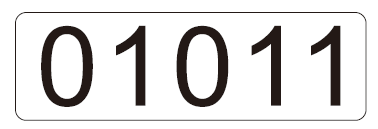 ②列车号标识（224mm*90mm/组）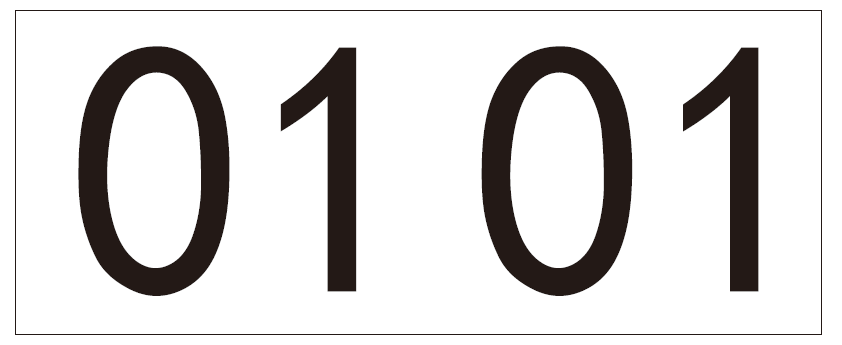 ③外部车辆号标识（580mm*140mm/组）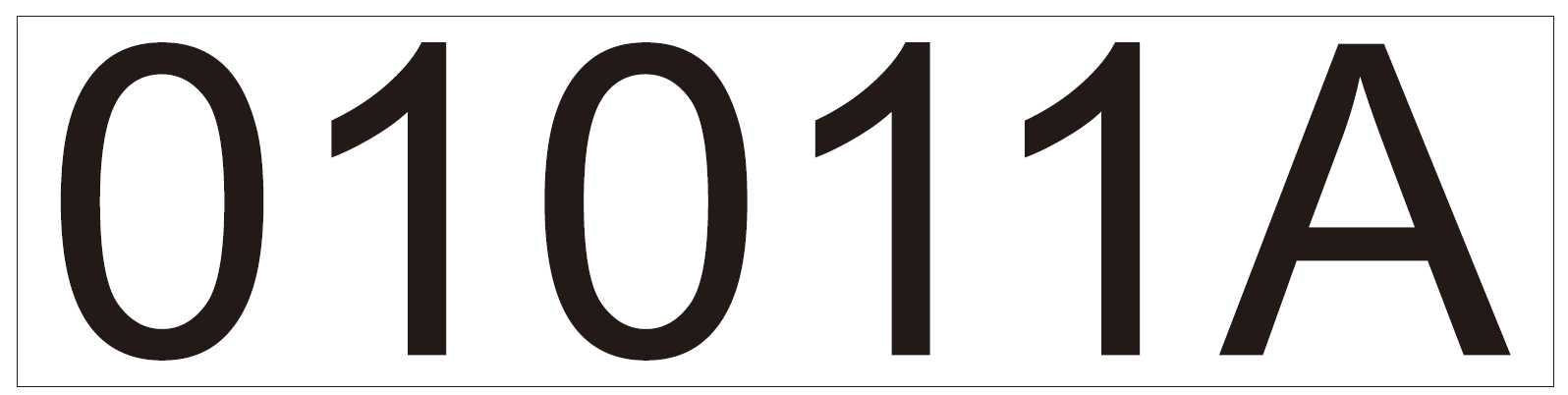 ④灭火器箱操作说明铭牌（130mm*200mm/个）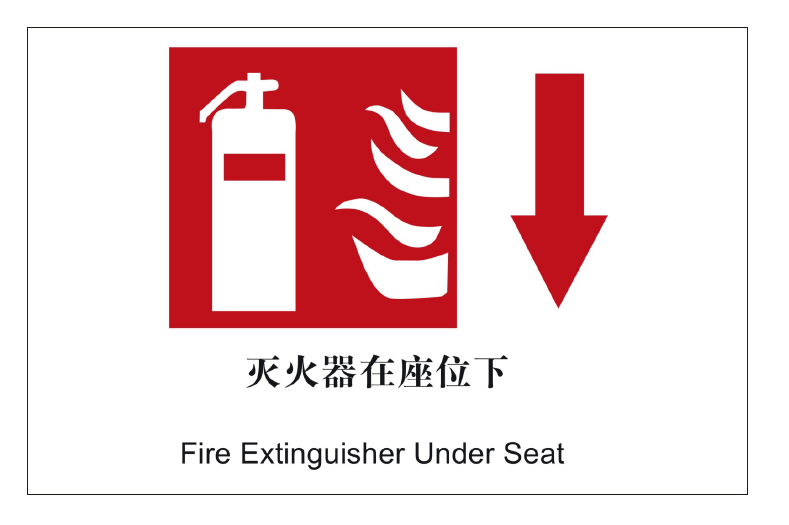 ⑤“地面排队竖线标”标识（1000mm*70mm/个）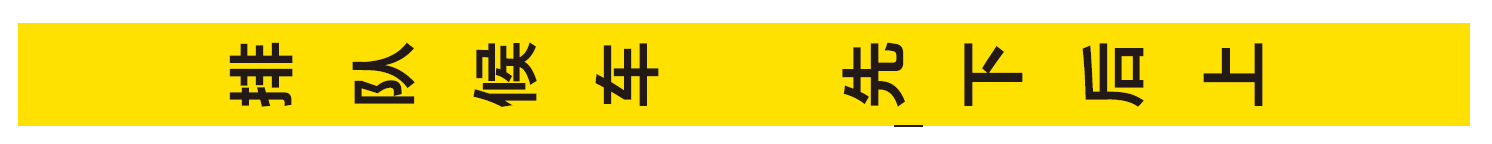 ⑥“请在黄线外刷卡”标识（870mm*90mm/个）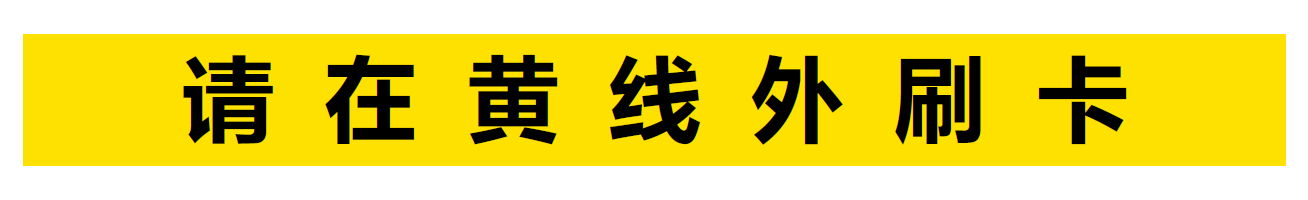 ⑦“请在黄线外刷卡”标识（980mm*92mm/个）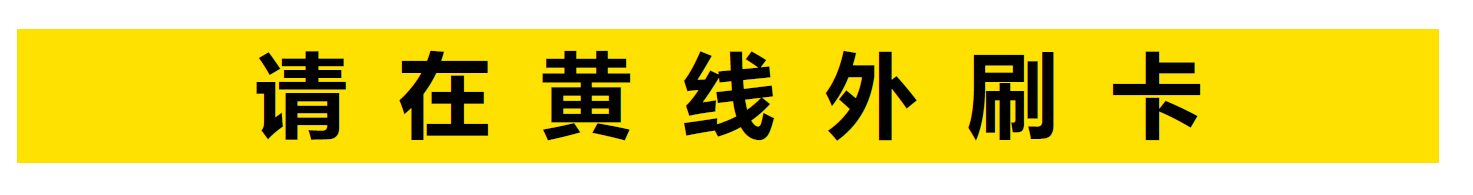 ⑧地面脚印标识（100mm*300mm/个）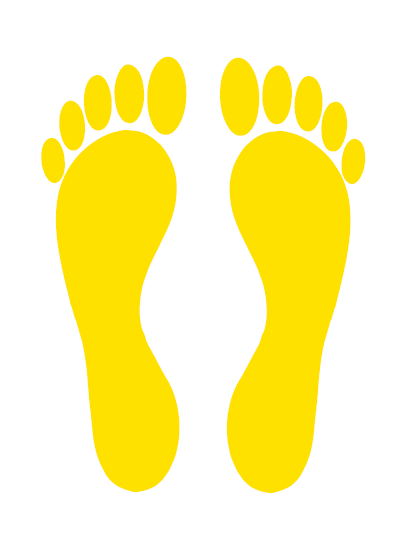 ⑨“请勿依靠 勿冲门 勿撞门”标识（个）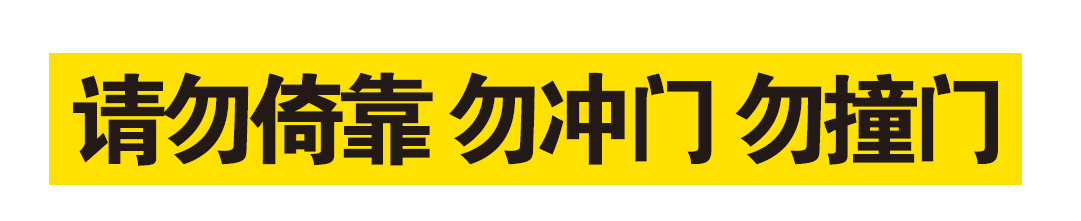 ⑩“办公区域 非请莫入”标识（580mm*250mm/个）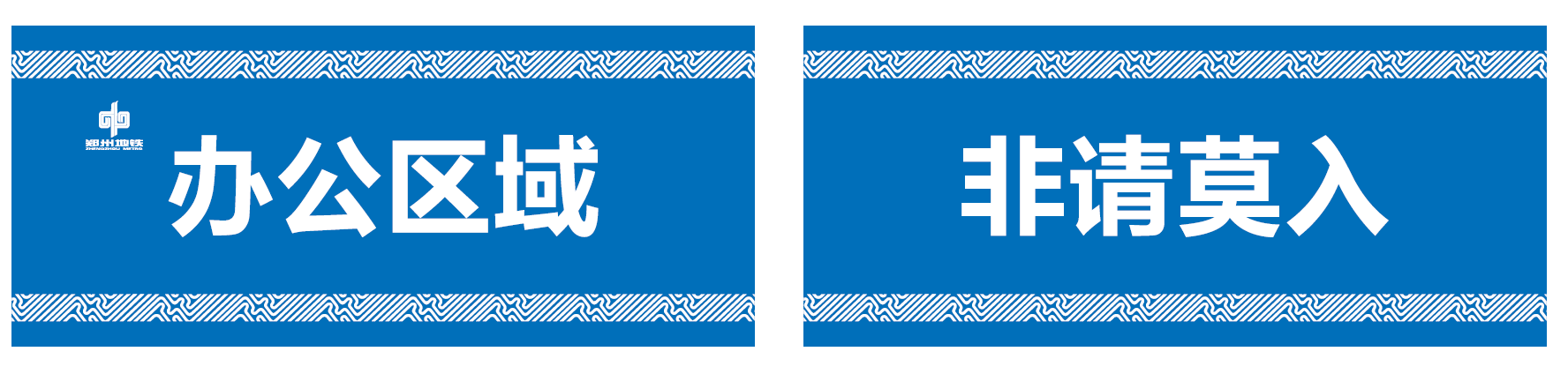 郑州地铁集团有限公司运营分公司2020年4月24日